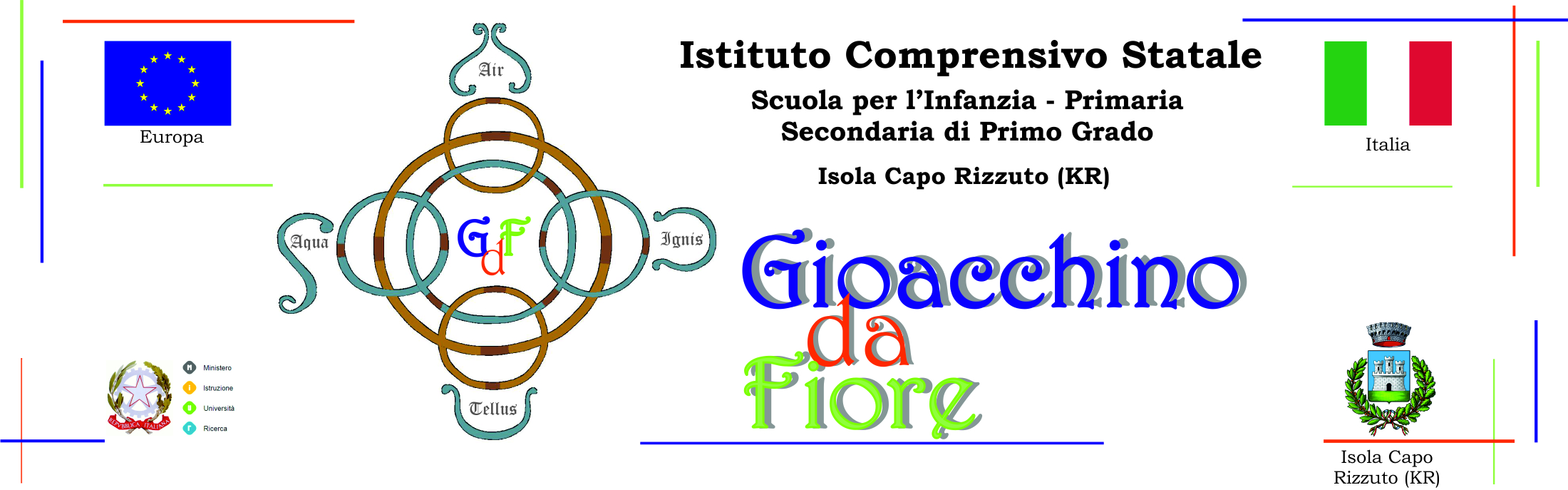 CIRCOLARE N. 28                                                                                 Isola Capo Rizzuto  20/02/2019Al personale docenteAl personale ATATutte le sedi All’Albo ScuolaOggetto: Avviso alle famiglie  Assemblea sindacale del 22 febbraio 2019	Si comunica che le OO.SS. GILDA-UNAMS Scuola hanno indetto un’assemblea sindacale per il personale docente e ATA per VENERDI– dalle ore 10,30 alle ore 13.30Presso l’AUDITORIUM dell’IIS PERTINI-CROTONE Pertanto le lezioni saranno sospese alle ore 10,30 (art.23 C.C.N.L. 2016/28  e   art. 11 Contrattazione d’Istituto 2018/19  Il Dirigente ScolasticoDott. Francesco Talarico   (firma autografa sostituita a mezzo stampa ai sensi e per gli effetti dell'art. 3, co. 2, D. Lgs. n. 39/93)